Практичне заняття 4.Ринок як форма функціонування товарного господарстваМета: Освітня – вивчити економічний зміст і функції ціни,  види цін, , фактори зниження цін: зростання виробництва, закон попиту та його графічне зображення, фактори, що впливають на зміну в попиті, закон пропозиції та його графічне зображення, фактори, що впливають на зміну пропозиції, механізм встановлення ринкової рівноваги, рівноважна ціна.Розвиваюча – розвивати логічне мислення, вміння використовувати отримані теоретичні знання на практиці.Виховна – виховати прагнення студента до самоосвіти, сформувати сучасний світогляд на економічні проблеми.РЕКОМЕНДОВАНА ЛІТЕРАТУРАБазилевич В.Д. Економічна теорія: політекономія. Підручник / В.Д.Базилевич.  – Київ: Видавничий дім «Альтернативи», 2015. – 457 с.Башнянин Г.І. Політична економія. Підручник / Г.І.Башнянин, П.Ю.Лазур, Медведєв В.С. – Київ: Знання, 2010. – 348 с.Мочерний С.В. Економічна теорія. Навчальний посібник. / С.В.Мочерний. Київ : Видавничий центр «Академія», 2005. – 341 с.Ніколенко Ю.В. Політична економія. Підручник /  Ю.В. Ніколенко – К.: Центр учбової літератури, 2009. – 425 с.Рибалкін В.О. Основи економічної теорії. Посібник для студентів вищих навчальних закладів / В.О. Рибалкін, М.О. Хмелевський, Т.І. Біленко, А.Г. Прохоренко – К. : Видавничий центр «Академія», 2003. – 352 с.Федоренко В.Е. Основи економічної теорії. Підручник. / В.Е.Федоренко. – Київ, «Алетра», 2005. – 617 с.Питання для самоконтролю1. Що спільного та відмінного, з вашої точки зору, в поняттях «потреба» і «попит»?2. Що означає переміщення точки по кривій попиту?3. Взаємозв'язок яких явищ виражає закон попиту?4. Що означають поняття «зміна обсягу попиту» і «зміни, які відбулися в попиті»?5. Які фактори впливають на зміщення кривої попиту? Коли відбувається зсув вліво, а коли - вправо?6. Дайте визначення категорії «пропозиція». Як виглядає функція пропозиції?7. Що означає переміщення точки по кривій пропозиції?8. Порівняйте криву попиту і криву пропозиції.9. Що означає зсув кривої пропозиції та які фактори його обумовлюють?10. Що означає термін «еластичність» в економічній теорії?11. Охарактеризуйте еластичність попиту за ціною для різних груп товарів.12. Дайте характеристику еластичності попиту по доходу для нижчих і нормальних товарів.13. Дайте визначення перехресної еластичності попиту і покажіть її дію по товарах-субстітутам і товарам-комплементам.14. Що таке еластичність пропозиції? Як вона визначається?15. Який механізм встановлення часткової і загальної рівноваги на ринку?16. Що таке рівноважна ціна? Які функції вона виконує?17. Як відхилення ціни від рівноважного стану впливає на рівновагу?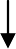 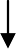 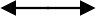 Рис. 1. Загальна структура ринкуТестові завдання(оцінюються в 1 бал за кожний правильно вибраний елемент відповіді)Виберіть літеру, яка відповідає правильному варіанту відповідіДо функцій економічної теорії відносяться:1. логічна; 2. навчальна; 3. довідкова;4. виховна;5. прогностична.Представником класичної політекономії є:А. де Монкретьєн;К. Маркс;Д. Рікардо;Ф. Ліст;5. А. СмітЧи правильні наступні твердження?Екстерналії можуть бути як позитивними, так і негативними.                           А. Так                            Б. НіЕкономічні витрати відрізняються від бухгалтерських на величину альтернативної вартості використання власних ресурсів.                           А. Так                            Б. НіКругообіг торгового капіталу відображає формула: Д – Т (СП, РС) ... П... Т' – Д'.                           А. Так                            Б. НіВеличина валових (загальних) витрат залежить від обсягу виробництва продукції                           А. Так                            Б. НіОлігополія – це ситуація на ринку, коли існує велика кількість як продавців, так і покупців певного товару.                           А. Так                            Б. НіПопит на певний товар зростає при підвищенні ціни на його товар-субститут                           А. Так                            Б. НіОсновний капітал в процесі експлуатації повністю споживається в межах одного виробничого циклу.                           А. Так                            Б. НіПричина існування монопольної ренти – монополія приватної власності на землю.                           А. Так                            Б. НіДодаткова вартість, яку привласнює торгове підприємство, є частиною додаткової вартості, створеної на підприємствах, продукцію яких реалізує торгівля.                           А. Так                            Б. НіРинкова система здатна самостійно подолати наслідки екологічних катастроф.                           А. Так                            Б. Ні1.АБВГякщо правильне тільки 1 і 5якщо правильне тільки 2 і 4якщо правильне тільки 4 і 5якщо правильне усе, крім З2.АБВГякщо правильне тільки 1 і 3якщо правильне тільки 2 і 3якщо правильне тільки 3 і 5якщо правильне усе, крім 4